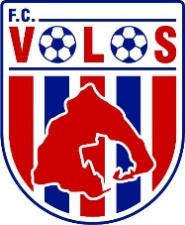 Super League 2020-21      			                WIFI: Volos FC Hotspot2η Αγωνιστική / 20.9.2020 / 20.30     		                Password: 123456789 Πανθεσσαλικό Στάδιο  ΒΟΛΟΣ	Vs                                         ΑΡΗΣ    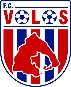 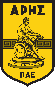 Αρχική Ενδεκάδα	                        Αρχική Ενδεκάδα	                              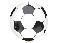 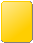 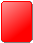 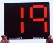 Αναπληρωματικοί                                     	Αναπληρωματικοί                                   Προπονητής: Ανχελ Λόπεθ		Προπονητής: Τόλης Τερζής                              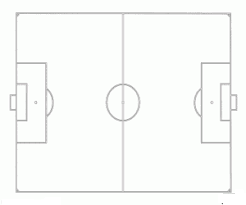 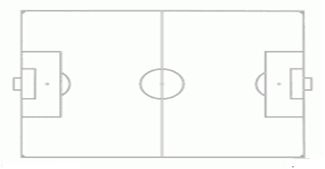 Διαιτητές: Βάτσιος Αριστείδης (Δυτικής Αττικής)Βοηθοί: Δημόπουλος Μιχαήλ (Δυτικής Αττικής), Μωϋσιάδης Βασίλειος (Γρεβενώς) Τέταρτος: Τσέτσιλας Κων/νος (Γρεβενών)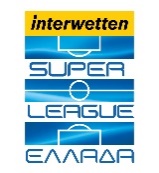 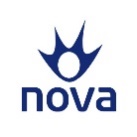 1Γκαραβέλης Σάκης22Τέκιο Σέρτζιο15Κολόμπο Ζέσους5Σάντσες Σαλβαδόρ3Φερράρι Φράνκο23Ριένστρα Ντάαν6Τσοκάνης Τάσος14Μπαριέντος Ζαν19Περέα Χουάν Χοσέ12Μαρτίνες Νίκο9Δουβίκας Τάσος23Cuesta Julian66Sakic Emanuel22Ganea Cristin George4Datkovic Toni92Rose Marc88Pacheco Lucas6Jeggo James10Φετφατζίδης Ιωάννης16Gama Bruno Alexandre18Bertoglio Facundo11Lopez Santamaria55Κλέιμαν Μπόρις2Ντεντάκης Αντώνης7Κρητικός Τάσος10Γκουαροτσένα Ικερ25Μήτογλου Γεράσιμος26Γέντρισεκ Ερικ31Κιάκος Γιάννης33Δημόπουλος Στέργιος73Μπαρτόλο Ζουλιάν30Boucher Lupovic5Δεληζήσης Γεώργιος7Mancini Daniel9Μάνος Δημήτριος26Margo Matilla27Σενγκέργκης Παναγιώτ.33Χατζηπιρπιρίδης Κων.34Adem Ali40Μπακαλιάνης Πέτρος